	Daring Adult Wholesale Pty Ltd	 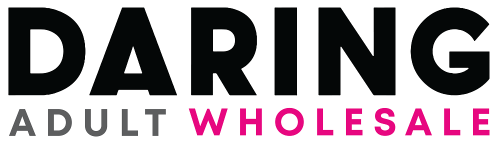 	Distributor of Unique Premium Adult Products 	ABN  34 638 159 261	ACN  638 159 261		Unit 5, 1 Business Dr Narangba Qld 4504	Phone: +61 7 3203 0344	Email: sales@daringadultwholesale.com.au	Faulty Product Form *Please include any evidence of faults (images or video) attached in return email. Product DetailsOutcome Replacement to Customer Company ReturningItem DescriptionPROBLEM:                                   PROBLEM:                                   CreditReplacement to RetailerReplacement to CustomerCustomer NameAddress 